                                                            OBEC     LIESKOVEC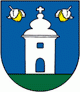              Obecný úrad Lieskovec č. 122, 06745 Lieskovec, IČO:00323209,                   DIČ:2021232719  Tel./fax  057/7781142,  0907 949 509                                                  e-mail:obexlies@gmail.com,                                     lieskovec.obec@gmail.com    www.lieskovec.ocu.sk____________________________________________________________________________________________________								...........................................................									Poslanec OZ					P O Z V Á N K APodľa § 13 ods. 4 písm. a/ Zákona SNR č. 369/90 Z. z. o obecnom zriadení v znení neskorších predpisov   z v o l á v a m   riadne zasadnutie Obecného zastupiteľstva v Lieskovci, ktoré sa uskutoční			Dňa  23. 08. 2023 (streda)  o 16.00 hodV zasadačke Obecného úradu v Lieskovci s týmto programom:	1.   Otvorenie zasadnutia	2.   Schválenie programu rokovania	3.   Určenie zapisovateľa a overovateľov zápisnice	4.   Informácia o projektoch v obci	5.   Žiadosť o odkúpenie pozemku	6.   Správa komisie pre voľbu hlavného kontrolóra obce	7.   Voľba hlavného kontrolóra obce	8.   Schválenie financovania prípravy a podania žiadosti o NFP na projekt                „Znižovanie energetickej účinnosti kultúrneho domu  Lieskovec“ vo                 výške 3000,00 z rezervného fondu obce.	9.   Rôzne, diskusia        10.   Návrh na uznesenie        11.   Záver             						Ľubomír Popčák						             starosta obce